Битва профессийДетям раздаются карточки, на которых написаны названия их профессий. Все профессии взяты из Атласа (как новые, так и устаревающие). По сценарию, в мире произошла ядерная война, и они могут спастись только в бункере, рассчитанном на N человек. Если играют 12-14 человек, то в бункер смогут попасть только 6-7.Цель игры: каждый участник должен доказать, что именно он, благодаря своим профессиональным способностям, достоин спастись (как в Мафии каждый высказывается по кругу, затем голосует за/против участников). Игра помогает осознать важность своего рода деятельности и необходимости быть высококлассным специалистом. И дополнительно игра прокачивает навыки будущего – проектное мышление, навыки коммуникации, креативность и т.д.У нас игра всегда проходит бурно. Длится минут 40-60. Собеседование в компанию мечтыДети делятся на две команды – работодатели и кандидаты. Первые принимают на работу «специалистов будущего» из второй группы. Профессия из Атласа = вакансия определяется согласно полученной карточке.Цель игры: участник должен обойти других кандидатов и быть принятым на работу. Все как в реальном собеседовании (интервью) – с вопросами, заданиями и обсуждением зарплаты.Игра помогает участнику познакомиться и проанализировать отдельные профессии, «примерить» их на себя, а также понять, что такое профессиональная привлекательность сотрудника.Игра длится 20-60 минут (4-12 человек).Мои навыкиДети оценивают у себя и друг друга навыки будущего (из Атласа) по 10-балльной шкале каждый. Цель игры – определить свои сильные качества (компетенции) и подобрать подходящие для себя профессии/отрасли. По вот этой таблице: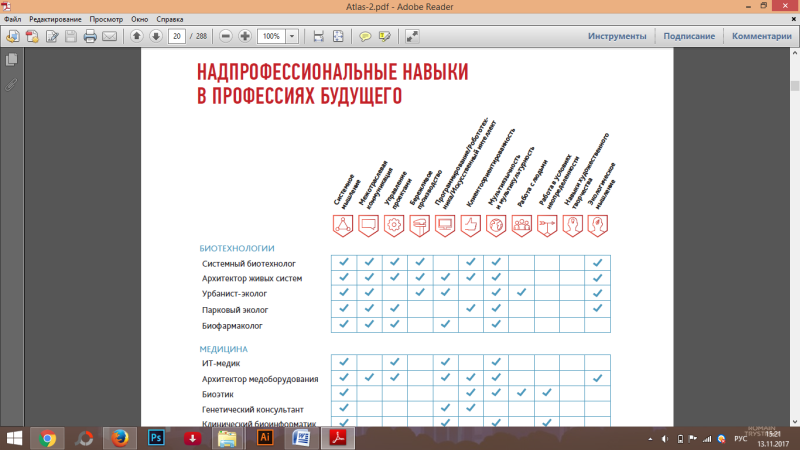 